ПРОЕКТПрограммаПермского городского молодежногомежнационального форума 28 ноября 2015 годаНачало: 10.00								          место проведенияул.Петропавловская,185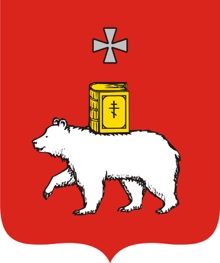 Молодежный Советпри Пермской городской Думе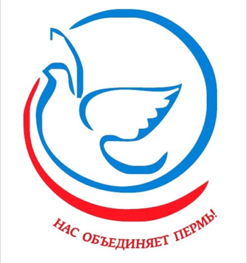 10.00 – 10.05Открытие форума (фойе, 2 этаж).Приветственное слово Главы города Перми-председателя Пермской городской Думы Сапко Игоря Вячеславовича.Открытие форума (фойе, 2 этаж).Приветственное слово Главы города Перми-председателя Пермской городской Думы Сапко Игоря Вячеславовича.10.05 – 10.10Приветствие приглашенных гостей.Приветствие приглашенных гостей.10.10 – 11.20Интерактивная игра: «Живи и знай свой край родной».Интерактивная игра: «Живи и знай свой край родной».Ведущий:Каменских Михаил Сергеевич – кандидат исторических наук, директор некоммерческого партнерства «Пермский этноцентр».11.20 – 11.30О мероприятиях по укреплению межнациональных отношений
в молодежной среде города Перми, реализация проектов Молодежного Совета при Пермской городской Думе.О мероприятиях по укреплению межнациональных отношений
в молодежной среде города Перми, реализация проектов Молодежного Совета при Пермской городской Думе.Докладчик:Болквадзе Арсен Давидович – заместитель председателя Молодежного совета
при Пермской городской Думе, председатель комитета Пермской городской Думы
по экономическому развитию.Работа модулейРабота модулейРабота модулей11.30 – 12.30Молодежные социальные практики (фойе, 2 этаж).Молодежные социальные практики (фойе, 2 этаж).Модератор:Сомодератор:Уткин Юрий Аркадьевич – заместитель председателя Пермской городской Думы. Самедова Айтен Габил кызы – член Молодежного совета при Пермской городской Думе.Опыт работы Международного молодежного центра
с молодежными национально-культурными организациями. Опыт работы Международного молодежного центра
с молодежными национально-культурными организациями. Докладчик:Афанасьев Юрий Витальевич – специалист организационного отдела ФГБУ «Международный молодежный центр»,
город Москва.О молодежном ЭТНО-ФЕСТе «Нас подружила Пермская земля».О молодежном ЭТНО-ФЕСТе «Нас подружила Пермская земля».Докладчик:Деева Дарья Алексеевна – студент IV курса факультета иностранных языков кафедры немецкого и французского языков ФГБОУ ВПО «Пермский государственный гуманитарно-педагогический университет», автор проекта.Интеграция иностранных учащихся в культуру города Перми.Интеграция иностранных учащихся в культуру города Перми.Докладчик:Бадуева Ирина Сергеевна – преподаватель кафедры латинского языка и русского языка как иностранного ГБОУ ВПО «Пермский государственный медицинский университет им.академика Е.А.Вагнера».Содокладчик:Калуцких Анастасия Николаевна – преподаватель кафедры латинского языка
и русского языка как иностранного ГБОУ ВПО «Пермский государственный медицинский университет им.академика Е.А.Вагнера».Практика работы молодежных национально-культурных центров города Перми.Практика работы молодежных национально-культурных центров города Перми.Докладчик:Самедова Айтен Габил кызы – член Молодежного совета при Пермской городской Думе.12.30 – 13.00Перерыв. Кофе-пауза (кафе «Ударник»).Перерыв. Кофе-пауза (кафе «Ударник»).13.00 – 14.00Пермь - город  возможностей для молодежи. Истории успеха (фойе, 2 этаж).Пермь - город  возможностей для молодежи. Истории успеха (фойе, 2 этаж).Модератор:Сомодератор:Болквадзе Арсен Давидович – заместитель председателя Молодежного совета
при Пермской городской Думе, председатель комитета Пермской городской Думы
по экономическому развитию.Якупова Айна Салаватовна – секретарь Молодежного совета при Пермской городской Думе.14.00 – 15.00Креативное мышление как ступень к успеху, формат игры-тренинга (фойе, 2 этаж).Креативное мышление как ступень к успеху, формат игры-тренинга (фойе, 2 этаж).14.00 – 15.00Ведущий:Пермякова Ксения Борисовна – тренер, педагог-психолог.14.00 – 15.00Эффективные пути решения конфликтных ситуаций, формат игры-тренинга (каб. 203, 2 этаж).Эффективные пути решения конфликтных ситуаций, формат игры-тренинга (каб. 203, 2 этаж).14.00 – 15.00Ведущий:Виноградов Дмитрий Валерьевич – тренер-конфликтолог.15.00 – 15.20Подведение итогов форума (фойе, 2 этаж). Подведение итогов форума (фойе, 2 этаж). 